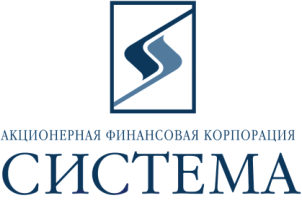 ЗАО «Сбербанк-АСТ»Исх.18/2014г.от «30» июля 2014г.ТЕХНИЧЕСКОЕ ЗАДАНИЕ НА ПОСТАВКУ Предмет закупки – поставка офисной  бумаги в соответствии с прилагаемой спецификацией:Обращаем Ваше внимание, что подача предложений  проводится путем снижения начальной максимальной цены за единицу товара.  Участники могут предложить аналогичный товар к поставке любой торговой марки, технические и качественные характеристики которого соответствуют характеристикам, указанным Заказчиком в спецификации на поставку. Участник может предложить аналоги требуемой продукции от других производителей без ущерба качеству продукции и при условии предоставления образца до начала торгов.Срок поставки - в течение 12 месяцев с даты заключения договора. Поставка товара осуществляется партиями по заявке Заказчика в течение 2-х рабочих дней с даты получения заявки на поставку от Заказчика. Способы оплаты – безналичный расчет, по факту поставки в течение 15 банковских дней после выставления счета Требования к качеству товара: 4.1. Соответствие предлагаемого к поставке товара в полном объеме российским стандартам, принятым для данного вида товаров с подтверждением соответствующими сертификатами. 4.2. Тара, упаковка, маркировка должны обеспечивать сохранность при обычных условиях хранения, транспортирования, соответствовать техническим стандартам, техническим условиям. В случае поставки товара в специализированной невозвратной таре и упаковке, стоимость тары и упаковки включается в стоимость товара. 4.3. Заказчик имеет право при приемке товар передать выборочно на экспертизу образцы поставляемого товара на предмет проверки качества поставляемого товара. В случае обнаружения товара несоответствующего качества и отказ Поставщика произвести замену некачественного товара на качественный товар, Заказчик имеет право: - в одностороннем порядке отказаться от исполнения договора, направив Поставщику соответствующее уведомление, - потребовать уплаты штрафа в размере 50 (пятидесяти) % от стоимости партии некачественного товара, - возмещение расходов на проведение экспертизы. Обязательные требования: 5.1. Участник должен соответствовать требованиям, предъявляемым законодательством Российской Федерации к лицам, осуществляющим выполнение работ/оказание услуг, являющиеся предметом электронных торгов. 5.2. Участник должен соответствовать требованию о не проведении ликвидации участника электронных торгов или не проведении в отношении участника электронных торгов процедуры банкротства. 5.3. Участник должен соответствовать требованию о не приостановлении деятельности участника электронных торгов в порядке, предусмотренном Кодексом Российской Федерации об административных правонарушениях на день регистрации участника на электронные торги. 5.4. Участник должен соответствовать требованию об отсутствии у участника электронных торгов задолженности по начисленным налогам, сборам и иным обязательным платежам в бюджеты любого уровня или государственные внебюджетные фонды за прошедший календарный год, размер которой превышает двадцать пять процентов балансовой стоимости активов участника электронных торгов по данным бухгалтерской отчетности за последний завершенный отчетный период, что подтверждается актом сверки, выданным ИФНС о состоянии расчетов с бюджетами всех уровней и внебюджетными фондами за последний отчетный период, с отметкой налогового органа. 5.5. Участник не должен оказывать влияние на деятельность Заказчика, Организаторов, также сотрудников и аффилированных лиц. 5.6. Участник должен работать на Российском рынке не менее трех лет и соответствовать требованию об отсутствии фактов нарушения обязательств по договорам с ОАО АФК «Система», в том числе фактов задержки поставок товаров/выполнения работ/предоставления услуг в течение последнего календарного года. 5.7. Участник должен действовать и иметь действующие филиалы (агентства, подразделения, представительства, склады) на территории г. Москвы и Московской области. Дополнительные условия: 6.1. Условия поставки – доставка осуществляется транспортом Поставщика, включая погрузку/выгрузку товара. При приеме товара Заказчик имеет право проводить выборочный контроль качества товара, а в случае возникновения необходимости Заказчик осуществляет контроль в размере 100% объема поставляемого товара. Поставщик производит доставку товара в рабочие часы и не позднее за 1 час до окончания рабочего времени. 6.2. Адрес поставки – г. Москва, ул. Моховая, д.13, стр.1, ул. Пречистенка, д.17/9. 6.3. Требования к обслуживанию и расходам на эксплуатацию – все расходы в рамках гарантийного обслуживания (замена, ремонт) несет Поставщик. 7. Порядок формирования цены – цена должна быть указана в рублях, являться фиксированной на весь срок действия договора, должна включать в себя все расходы на перевозку, страхование, уплату таможенных пошлин, налогов (в т.ч. НДС), доставку к месту нахождения склада Заказчика, всех погрузочно-разгрузочных работ (в т.ч. занос товара на склад Заказчика или к месту его хранения) и другие обязательные платежи. 8. В течение одного рабочего дня после окончания электронных торгов Победитель должен направить по адресу patrina@sistema.ru копию коммерческого предложения, поданного в ходе проведения электронных торгов с указанием спецификации на поставку Товара, исполнения обязательных и основных требований, заверенное подписью руководителя и печатью компании. 9. В течение пяти рабочих дней после окончания электронных торгов Победитель должен по требованию Заказчика, в случае если он не имеет договорных отношений с Заказчиком, предоставить выписку из ЕГРЮЛ (копия не старше 30 дней или оригинал)/ № п/пНоменклатураЕдиница изм.КоличествоНач. макс. цена за единицу товара, руб.с НДССумма, руб. с НДССумма, руб. с НДС1Бумага офисная Maestro Special, Mondi формат A4,  плотность 80г/м², белизна 161% CIE, 500 листов в пачке, яркость ISO 97%пачка4200140588 000,00588 000,002Бумага офисная Maestro Special, Mondi формат  A3, плотность 80г/м², белизна 161% CIE, 500 листов в пачкепачка253007 500,007 500,003Бумага Color copy A4 200 г/м², 250 листов в пачкепачка3041012 300,0012 300,00Итого402 420